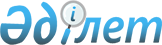 "Қазақстан Республикасының Парламент Мәжілісіне және мәслихаттар депутаттығына сайлау кезеңінде үгіттік баспа материалдарын орналастыру орындарын, сайлаушылармен кездесу үшін үй - жайларды анықтау туралы" Жаңаарқа ауданы әкімдігінің 2011 жылғы 22 қарашадағы № 323 қаулысына өзгерістер енгізу туралыҚарағанды облысы Жаңаарқа ауданының әкімдігінің 2020 жылғы 23 қарашадағы № 129/01 қаулысы. Қарағанды облысының Әділет департаментінде 2020 жылғы 27 қарашада № 6107 болып тіркелді
      "Қазақстан Республикасындағы сайлау туралы" Қазақстан Республикасының 1995 жылғы 28 қыркүйектегі Конституциялық Заңының 28 бабының 4, 6 тармақтарына, Қазақстан Республикасының 2001 жылғы 23 қаңтардағы "Қазақстан Республикасындағы жергілікті мемлекеттік басқару және өзін-өзі басқару туралы" Заңына сәйкес, Жаңаарқа ауданының әкімдігі ҚАУЛЫ ЕТЕДІ:
      1. Жаңаарқа ауданы әкімдігінің 2011 жылғы 22 қарашадағы № 323 "Қазақстан Республикасының Парламент Мәжілісіне және мәслихаттар депутаттығына сайлау кезеңінде үгіттік баспа материалдарын орналастыру орындарын, сайлаушылармен кездесу үшін үй - жайларды анықтау туралы" (нормативтік құқықтық актілерді мемлекеттік тіркеу Тізілімінде № 8-12-118 болып тіркелген, 2011 жылғы 24 желтоқсандағы № 56-57 (9475) "Жаңаарқа" газетінде жарияланған) қаулысына келесі өзгерістер енгізілсін:
      көрсетілген қаулының 1, 2-қосымшалары осы қаулының 1, 2-қосымшаларына сәйкес жаңа редакцияда мазмұндалсын.
      2. Осы қаулының орындалуын бақылау аудан әкімі аппаратының басшысы А.Қ. Әбдіғожинге жүктелсін.
      3. Осы қаулы оның алғаш ресми жарияланған күнінен бастап қолданысқа енгізіледі. Жаңаарқа ауданы бойынша кандидаттардың сайлаушылармен кездесуіне арналған үй-жайлардың мекенжайлары Жаңаарқа ауданы бойынша үгіттік баспа материалдарын орналастыру үшін орындар
					© 2012. Қазақстан Республикасы Әділет министрлігінің «Қазақстан Республикасының Заңнама және құқықтық ақпарат институты» ШЖҚ РМК
				
      Жаңаарқа ауданының әкімі

Ю. Беккожин
Жаңаарқа ауданы
әкімдігінің
2020 жылғы 23
қарашасы
№ 129/01
қаулысына 1 қосымшаЖаңаарқа ауданы әкімдігінің
2011 жылғы 22 қарашадағы
№323 қаулысына 1 қосымша
№
Елді мекеннің атауы
Үй-жайлардың мекенжайы
Жалпы орны
1.
Жаңаарқа кенті
"Бименде Амалбеков атындағы жалпы орта білім беретін мектебі базасындағы "Тірек мектебі (ресурстық орталық)" коммуналдық мемлекеттік мекемесінің акт залы, А.Оспанова көшесі, 43
80 орын
2.
Қызылжар кенті
Мәдениет үйінің акт залы, 40 лет Победы көшесі, 22
40 орын
3.
Айнабулақ ауылы
Мәдениет үйінің акт залы, Достық көшесі, 11
50 орын
4.
Ақтау ауылы
Мәдениет үйінің акт залы, Жеңіс көшесі, 5
150 орын
5.
Ынтымақ ауылы
Мәдениет үйінің акт залы, Саябақ көшесі, 11
120 орын
6.
Орынбай ауылы
Мәдениет үйінің акт залы, Мектеп көшесі 7
150 орын
7.
Ералиев ауылы
Мәдениет үйінің акт залы, Орталық көшесі, 13
150 орын
8.
Атасу ауылы
Мәдениет үйінің акт залы, Достық көшесі, 1
110 орын
9.
Талдыбұлақ ауылы
Мәдениет үйінің акт залы, Бейбітшілік көшесі, 46
60 орын
10.
Бидайық ауылы
Мәдениет үйінің акт залы, Жеңіс көшесі, 15
40 орын
11.
Қараағаш ауылы
Мәдениет үйінің акт залы, Төлебай сал көшесі, 1
160 орын
12.
Түгіскен ауылы
Мәдениет үйінің акт залы, Ы.Жумабеков атындағы көшесі, 49
150 орын
13.
М.Жұмажанов ауылы
Мәдениет үйінің акт залы, Тәуелсіздік көшесі, 1а 
120 орын
14.
Ақтүбек ауылы
Мәдениет үйінің акт залы, Бәйтерек көшесі, 1
120 орынЖаңаарқа ауданы
әкімдігінің
2020 жылғы 23
қарашасы
№ 129/01
қаулысына 2 қосымшаЖаңаарқа ауданы әкімдігінің
2011 жылғы 22 қарашадағы
№323 қаулысына 2 қосымша
№
Елді мекеннің атауы
Үгіттік баспа материалдарын орналастыруға арналған орындар
1.
Жаңаарқа кенті
Телекоммуникация ғимараты алдындағы ақпараттық қалқан, Тәуелсіздік даңғылы, 22
2.
Жаңаарқа кенті
"Диана" кафесі жанындағы жарнамалық қалқан, Абай көшесі, 75 А
3.
Жаңаарқа кенті
Өрт сөндіру бекетінің алдындағы жарнамалық қалқан, С.Сейфуллин даңғылы, 4
4.
Жаңаарқа кенті
"Ғ. Жарылғапов атындағы аграрлық колледжі" коммуналдық мемлекеттік мекемесінің жанындағы ақпараттық қалқан, Жамбыл көшесі, 18 
5.
Жаңаарқа кенті
"Аяжан" дүкенінің жанындағы ақпараттық қалқан, С.Сейфуллин даңғылы, 35
6.
Қызылжар кенті
Фельдшерлік-акушерлік пунктінің ғимаратының жанындағы ақпараттық қалқан, 40 лет Победы көшесі, 7 
7.
Айнабұлақ ауылы
Мәдениет үйінің жанындағы ақпараттық қалқан, Достық көшесі, 11
8.
Ақтүбек ауылы
Мәдениет үйінің жанындағы ақпараттық қалқан, Бәйтерек көшесі, 1
9.
Ақтау ауылы
Мәдениет үйінің жанындағы ақпараттық қалқан, Жеңіс көшесі, 5
10.
М.Жумажанов ауылы
"Мирас" дүкенінің жанындағы жарнамалық қалқан, С.Сейфуллин көшесі, 7
11.
Атасу ауылы
Мәдениет үйінің жанындағы ақпараттық қалқан, Достық көшесі, 1
12.
Бидайық ауылы
Мәдениет үйінің жанындағы ақпараттық қалқан,Жеңіс көшесі, 15
13.
Ералиев ауылы
Мәдениет үйінің жанындағы ақпараттық қалқан, Орталық көшесі, 13
14.
Талдыбұлақ ауылы
Жеке кәсіпкер А.Апиеваның дүкенінің жанындағы жарнамалық қалқан, Достық көшесі, 5/1
15.
Түгіскен ауылы
Ауылдық клуб ғимараты жанындағы ақпараттық қалқан, Ы.Жумабеков көшесі, 49
16.
Қараағаш ауылы
Мәдениет үйінің жанындағы ақпараттық қалқан, Төлебай сал көшесі, 1
17.
Орынбай ауылы
Ауылдық клуб ғимараты жанындағы ақпараттық қалқан, Мектеп көшесі, 7
18.
Ынтымақ ауылы
Мәдениет үйінің жанындағы ақпараттық қалқан, Саябақ көшесі, 11